Hiermit ernennen wirTitel, Vorname, NamezumBLINDTEXT DER
UNIVERSITÄT DES SAARLANDESWeit hinten, hinter den Wortbergen, fern der Länder Vokalien und Konsonantien leben die Blindtexte. Abgeschieden wohnen sie in Buchstabhausen an der Küste des Semantik, eines großen Sprachozeans der Universität des Saarlandes.Saarbrücken, den XX.XX.XXXXDer Präsident der Universität des SaarlandesTitel, Vorname, Name 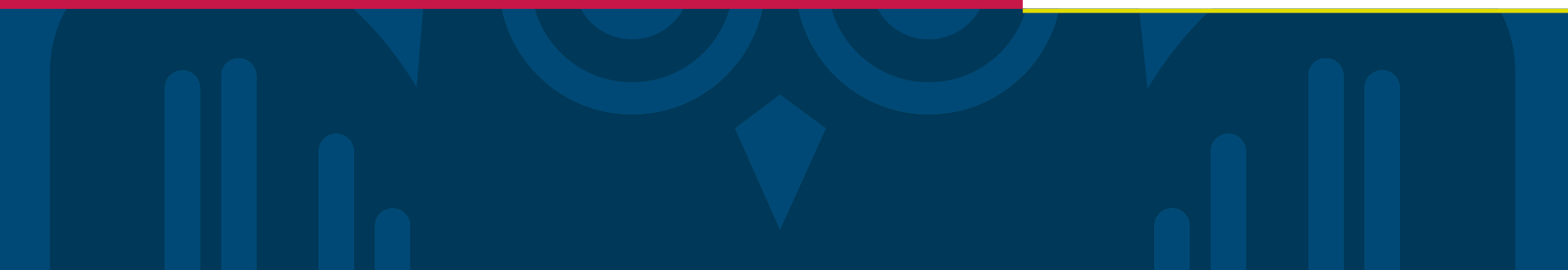 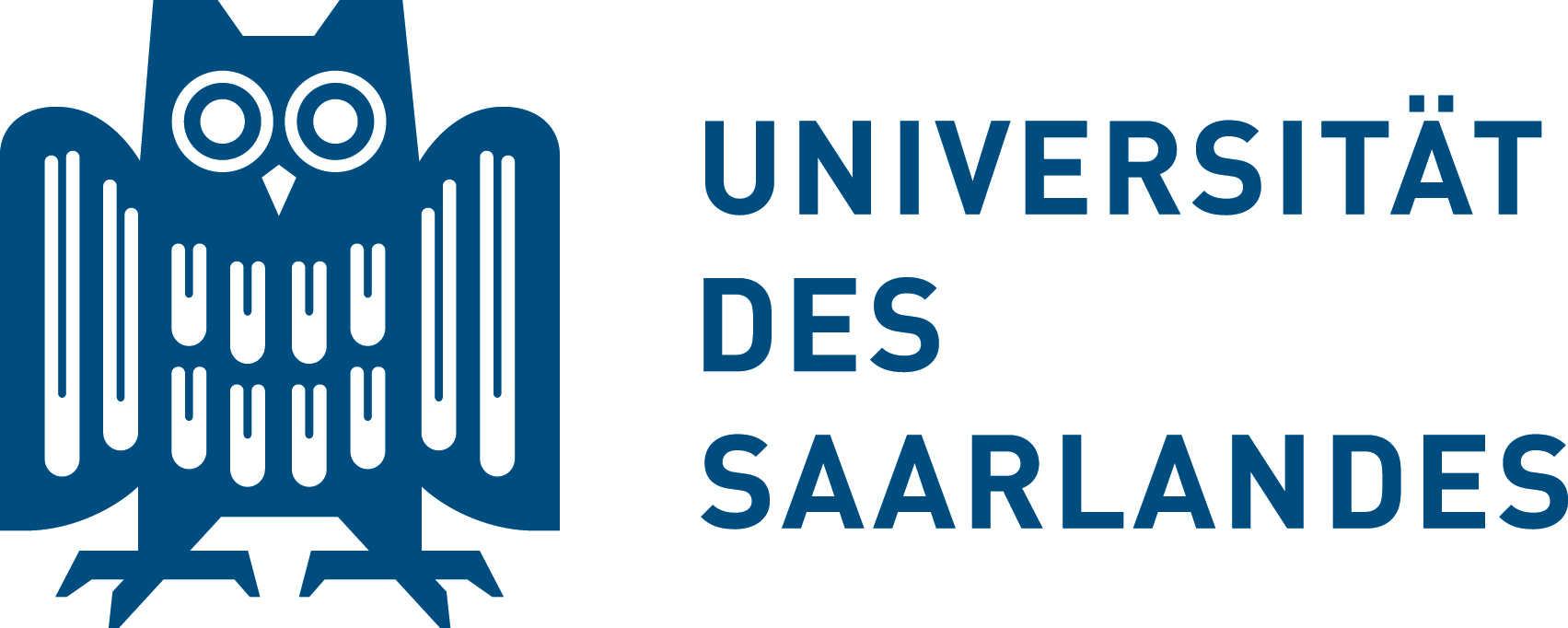 